Supplementary Figure 1 The multiple supporting fields of cells for Figure 2D.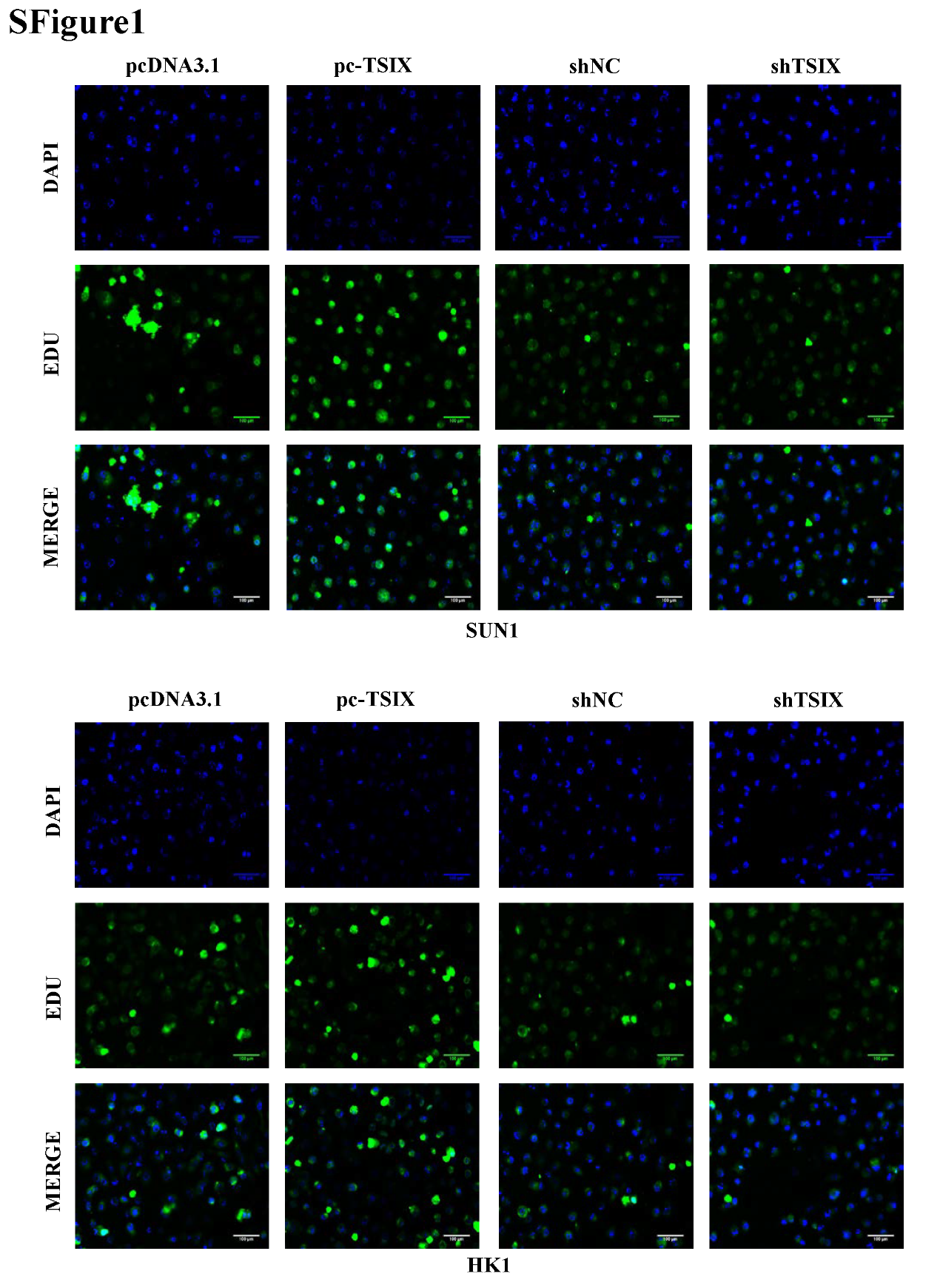 Supplementary Figure 2 The multiple supporting fields of cells for Figure 4D.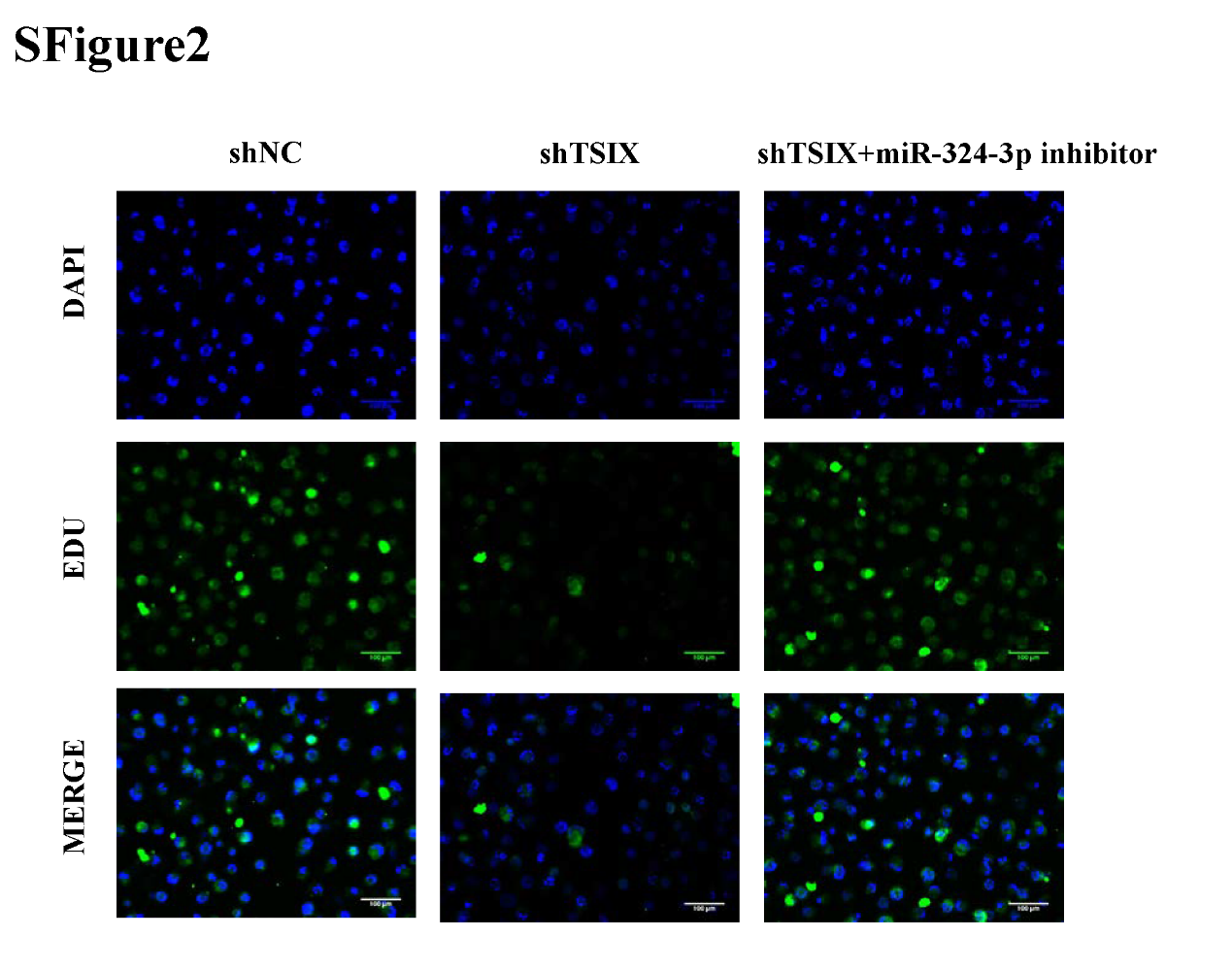 Supplementary Figure 3 The original western blot of Figure 5C.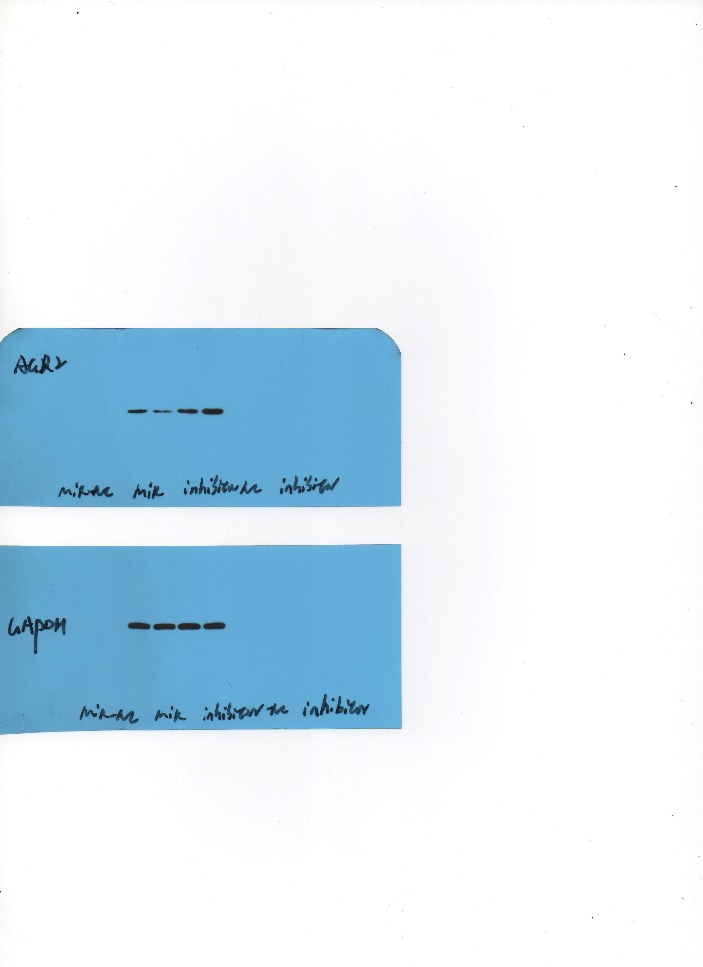 Supplementary Figure 4 The original western blot of Figure 5D.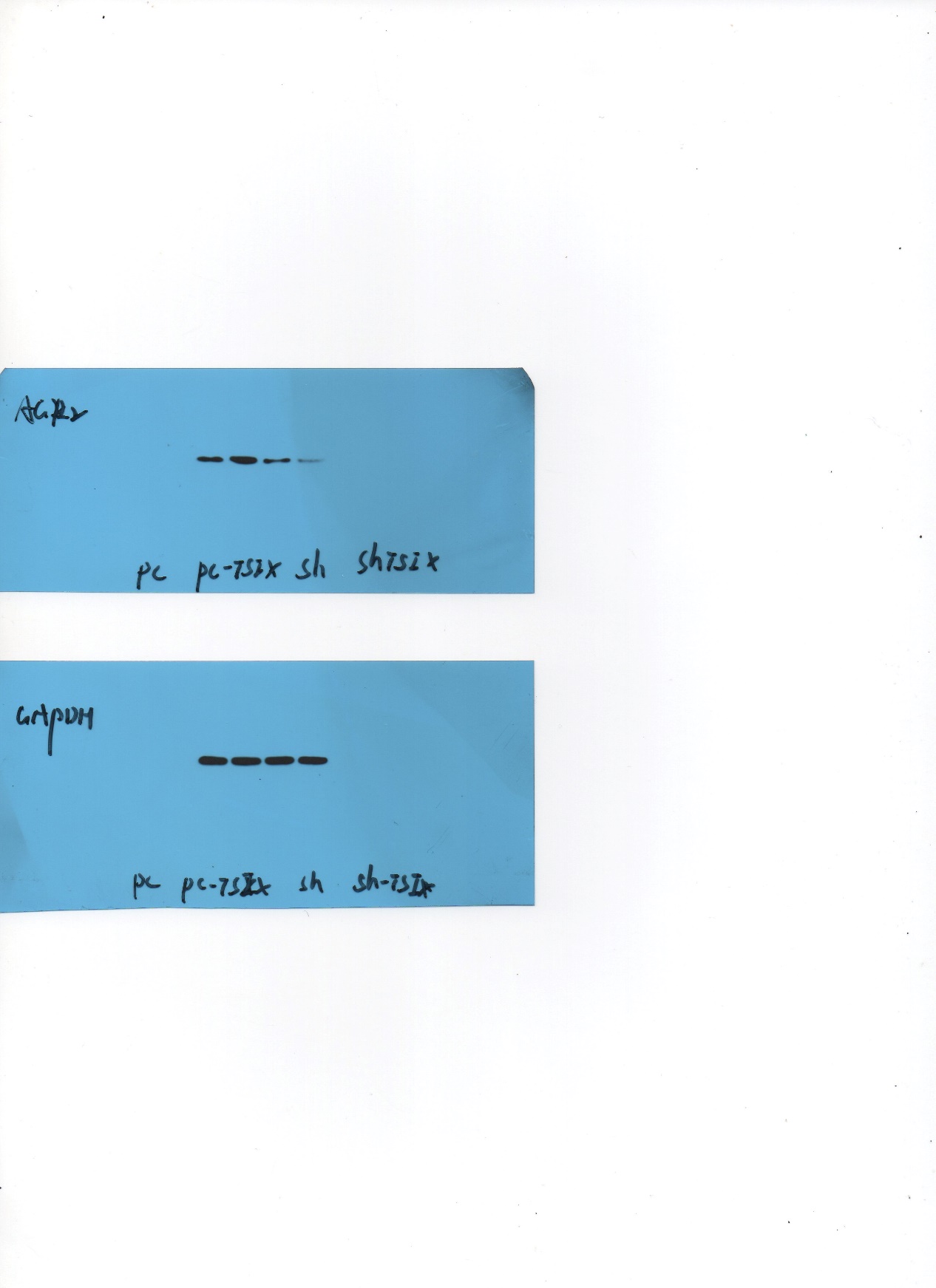 Supplementary Figure 5 The original western blot of Figure 6E.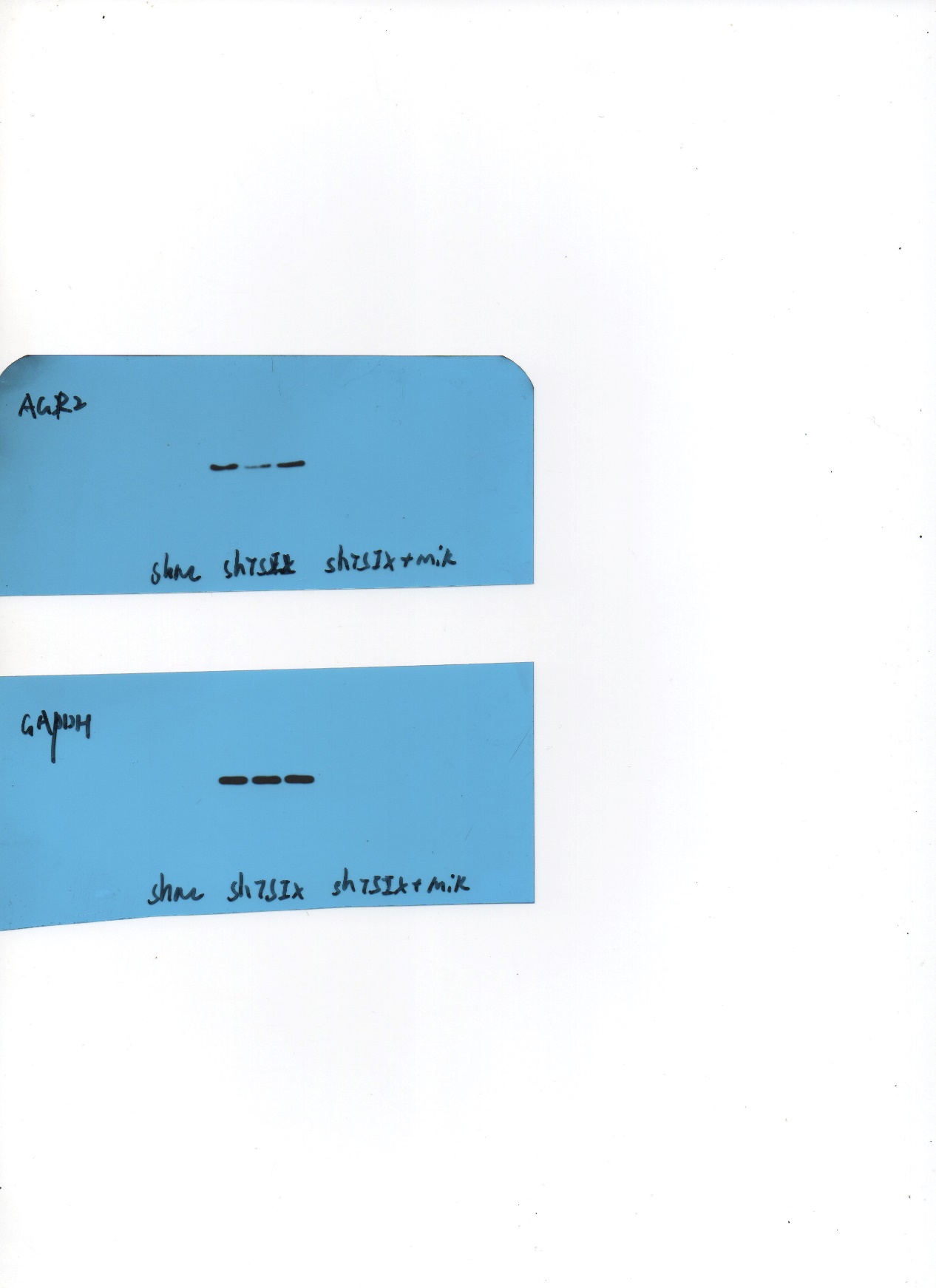 